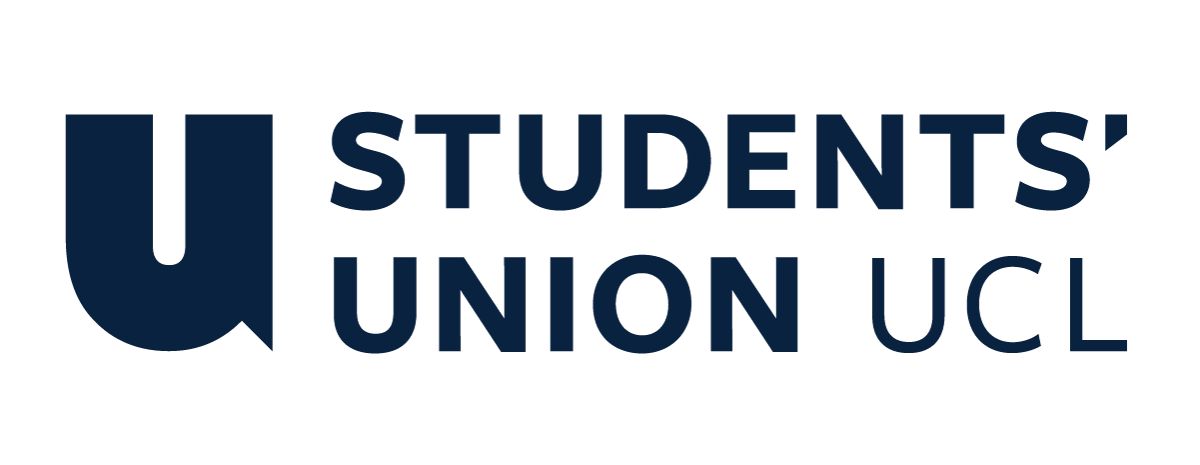 The Constitution of Students’ Union UCL Women’s Rugby Football ClubNameThe name of the club/society shall be Students’ Union UCL Women's Rugby Football Club.The club/society shall be affiliated to Students’ Union UCL.Statement of IntentThe constitution, regulations, management and conduct of the club/society shall abide by all Students’ Union UCL policy, and shall be bound by the Students’ Union UCL Memorandum & Articles of Association, Byelaws, Club and Society Regulations and the club and society procedures and guidance – laid out in the ‘how to guides’.The club/society stresses that it abides by Students’ Union UCL Equal Opportunities Policies, and that club/society regulations pertaining to membership of the club/society or election to the club/society shall not contravene this policy.The Club and Society Regulations can be found on the following webpage: http://studentsunionucl.org/content/president-and-treasurer-hub/rules-and-regulations.The Society CommitteePresidentThe president’s primary role is laid out in section 5.7 of the Club and Society Regulations.The President’s primary role is laid out in section 5.7 of the Club and Society Regulations.Shall represent the club and be responsible for making sure that the club is run according to its constitution and the SU UCL Club and Society Regulations. Shall call meetings of the club, and organise proper elections for the following year's committee, in accordance with SU UCL Club and Society Regulations. Shall be the primary point of communication between SU UCL and the club members. It is therefore required that she attends the relevant SU UCL committees.In absence of the Treasurer, the President can authorise payments.TreasurerThe President’s primary role is laid out in section 5.7 of the Club and Society Regulations.Shall represent the club and be responsible for making sure that the club is run according to its constitution and the SU UCL Club and Society Regulations. Shall call meetings of the club, and organise proper elections for the following year's committee, in accordance with SU UCL Club and Society Regulations. Shall be the primary point of communication between SU UCL and the club members. It is therefore required that she attends the relevant SU UCL committees. In absence of the Treasurer, the President can authorise payments.Welfare OfficerThe President’s primary role is laid out in section 5.7 of the Club and Society Regulations.Shall represent the club and be responsible for making sure that the club is run according to its constitution and the SU UCL Club and Society Regulations. Shall call meetings of the club, and organise proper elections for the following year's committee, in accordance with SU UCL Club and Society Regulations. Shall be the primary point of communication between SU UCL and the club members. It is therefore required that she attends the relevant SU UCL committees. In absence of the Treasurer, the President can authorise payments.Additional Committee Members CaptainShall be responsible for co-ordinating the team, organising training and liaise with the coach to pick teams for matches. Shall delegate to other appropriate committee members in their absence, preferably the Vice Captain. Shall be responsible for organising transport to and from matches.Vice CaptainShall act as club fixtures secretary, to liaise with other clubs in the competitive leagues and the surrounding area to arrange matches. Shall organise referees for all matches that are played on the home ground.Shall be in charge of co-ordinating BACS forms for re-imbursement of travel costs. Will cover the duties of the Captain in the Captain's absence. Vice PresidentShall support the President in the running of the committee.Shall liaise with appropriate companies for the organisation of club stash and kit.Shall organise development sessions and courses for the benefit of individuals and the club as a whole. Shall establish and maintain links with local women's rugby clubs. Social SecretaryShall work to organise weekly social events, and inform club members of the event details. Shall work alongside the Tour Secretary to organise social tours.Shall work alongside the Volunteering Officer to organise charity fundraisers. Shall ensure that there is a variety of events carried out throughout the year to cater to all. Communications OfficerShall build and maintain relations with SU UCL and RUMS Clubs, Men's rugby and alumni.Shall attend all committee meetings to take minutes and share these with the rest of the committee. Shall update and maintain the club website and mailing lists. Shall consistently keep club social media up to date. Management of the club/society shall be vested in the club/society committee which will endeavour to meet regularly during term time (excluding UCL reading weeks) to organise and evaluate club/society activities.The committee members shall perform the roles as described in section 5 of the Students’ Union UCL Club and Society Regulations.Committee members are elected to represent the interests and well-being of club/society members and are accountable to their members. If club/society members are not satisfied by the performance of their representative officers they may call for a motion of no-confidence in line with the Students’ Union UCL Club and Society Regulations.Terms, Aims and ObjectivesThe club/society shall hold the following as its aims and objectives.The club/society shall strive to fulfil these aims and objectives in the course of the academic year as its commitment to its membership.The core activities of the club/society shall be: Weekly training sessions with a professional coach.During season time, weekly Wednesday BUCS match fixtures.Regular fundraising, volunteering and social activities In addition, the club/society shall also strive to organise other activities for its members where possible: Regular gym or fitness sessions carried out by club members. Weekly socials on a Wednesday, with at least monthly themed events.Social tours taking place in the first, second and/or third term.A series of development sessions or courses for the participation of club members.A series of opportunities to watch professional level rugby matches.LUSL matches for new and developing players to be exposed to more rugby.This constitution shall be binding on the club/society officers, and shall only be altered by consent of two-thirds majority of the full members present at a club/society general meeting. The Activities Executive shall approve any such alterations. This constitution has been approved and accepted as the Constitution for the Students’ Union UCL Women’s Rugby Football Club. By signing this document the president and treasurer have declared that they have read and abide by the Students’ Union UCL Club and Society Regulations.President name:Tamsin HollymanPresident signature:THDate:30.06.2023Treasurer name:Myroslava KovalchukTreasurer signature:MKDate:30.06.2023